RENAULT AUSTRAL GANHA PRÉMIO "BEST BUY CAr OF EUROPE 2023"O Novo Renault Austral foi eleito pelo júri da AUTOBEST como o “Best Buy Car Of Europe 2023”Austral conquista uma dupla vitória na competição AUTOBEST 2023, ao receber também, o prémio SMARTBEST para o sistema multimédia OpenR Link conectado com o Google Automotive Services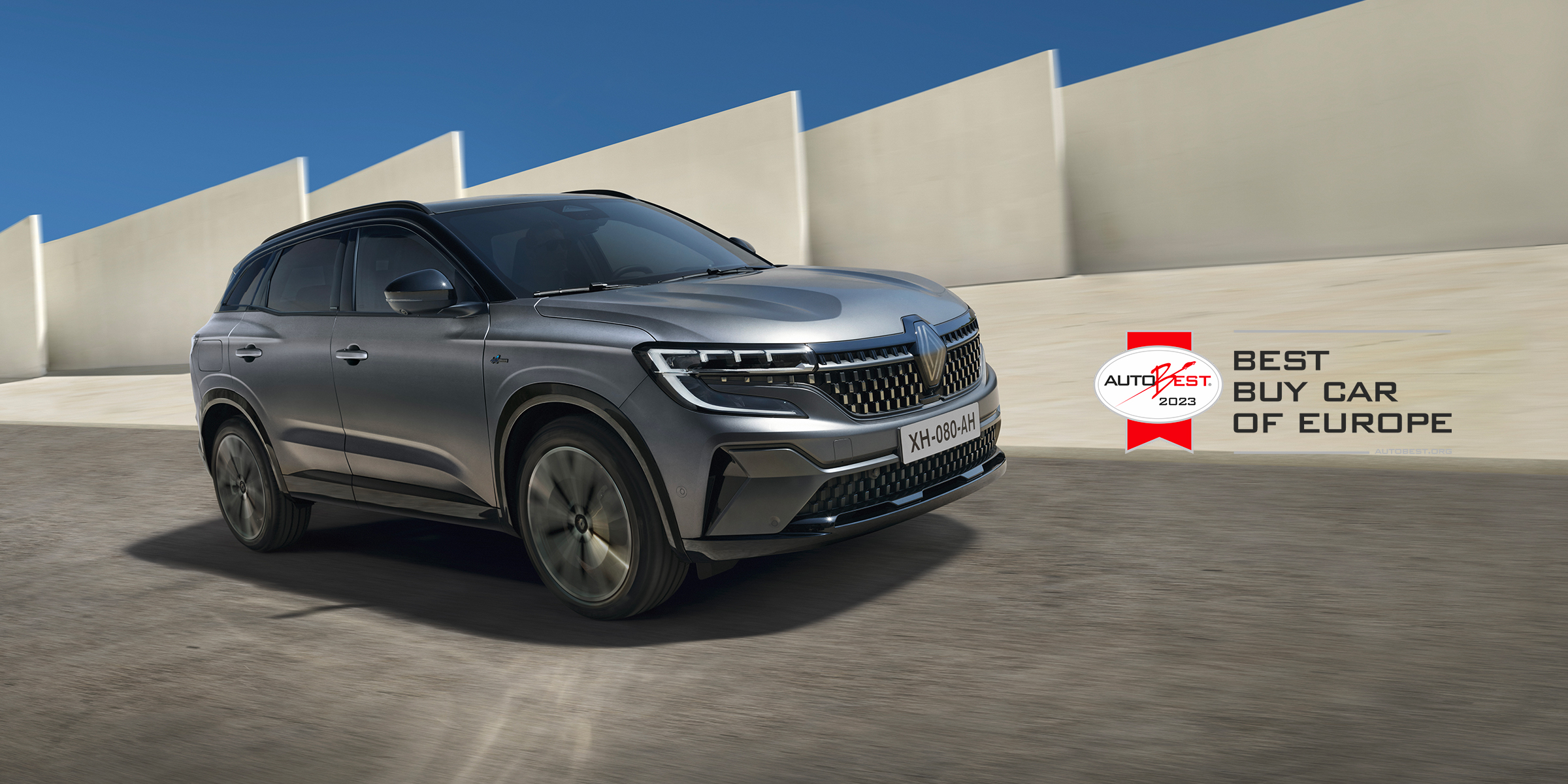 Austral galardoado como "Autobest – BEST BUY CAR OF EUROPE 2023"Os 31 jornalistas do júri da AUTOBEST, de 31 países europeus, elegeram o Austral como “Best Buy Car of Europe 2023”. Depois de estar no lote dos 6 finalistas, o júri elegeu o Renault Austral como o carro que melhor corresponde aos critérios de compra dos consumidores europeus.Para além do prémio “Best Buy Car of Europe 2023”, o Novo Renault Austral também ganhou o prémio SMARTBEST 2023 em novembro passado. Este prémio reconhece a excelência do sistema multimédia OpenR Link conectado com o Google Automotive Services, tornando assim o Austral o melhor carro conectado da Europa.O SUV TECNOLÓGICO, EFICIENTE E CONECTADO PARA TODOS!Já em comercialização em Portugal, o Austral personifica a estratégia da Renault de reconquistar o segmento C, estando posicionado no coração dos C-SUV. O Renault Austral destina-se a clientes particulares e profissionais que procuram um automóvel diferenciado e orientado para o status.O Renault Austral oferece o melhor da tecnologia com um total de 32 ajudas à condução, o sistema avançado 4CONTROL da Renault, o ecrã multimédia OpenR Link - que oferece o melhor dos serviços e aplicações Google  - e um motor E-TECH full hybrid de 200 cv particularmente eficiente, sem comprometer o prazer de condução.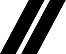 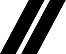 Fabrice CAMBOLIVE, Diretor de Operações, RenaultDan Vardie, Fundador e Presidente da organização AUTOBEST